Załącznik nr 4 do Regulaminu Klubu Senior+ w Cieniawie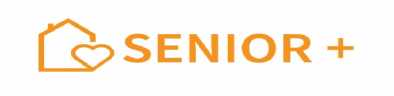 pieczęć placówki medycznejZaświadczenie lekarskieZaświadcza się o braku przeciwwskazań zdrowotnych do uczestnictwaPana / Pani	zamieszkałego / zamieszkałej: 	w zajęciach ruchowych i sportowo - rekreacyjnych prowadzonych w KlubieSenior+ w Cieniawie.dnia	 	(podpis i pieczęć lekarza)